СӨЖ, СОӨЖ тапсырмаларыИНСТРУКЦИЯСЫ: Бүгінгі таңдағы еліміздің ғылым мен білімге басымдылық беру саясатына орай, оны тереңірек игеру және зияткерлік деңгейді көтеру ұстанымы білім беру үдерісінен  бастау алады. Жоғары және арнаулы оқу орындарында кәсіби философия мамандығы емес топтар үшін міндеттелген оқу пәндерінің бірі – философия ғылымы күрделі және іргелі сала. Кей тұстарда философияны оқып үйрену студенттерге біршама қиындық тудырады. Оның бірнеше өзіндік объективті, субъективті себептері де бар. Бұл көп жағдайда қазақ топтары үшін ана тіліміздегі оқу-әдістемелік құралдардың  жетіспеуінен, осының салдарынан тәлім алушы көптеген терминдер мен түсініктерді ұғыну мүмкіндігі төмендейді. Бұл оқу-әдістемелік нұсқаулық осындай заманауи талаптар мен қажеттіліктерді қамтамасыз етуге бағытталған. Кейбір ғылымдарды оқытудың арнайы әдістемесі жетілген, ал кейбірінде бұл сала кешеуілдеп қалған. Оқыту әдістемесі жетілмей қалған ілімдердің бірі осы философия пәні. Мәселен, физиканы, химияны, әдебиетті, биологияны т.б. оқыту әдістемесі жөнінен қорғалған диссертациялар аз емес. Ал философияны оқыту әдістемесінен ешқандай да диссертация қорғалған жоқ, өйткені, философ ғалымдар бұл мәселемен шұғылдануға аса құштар емес. Ал педагог ғалымдар, алдымен,  философиялық білімдерді меңгеріп алуы қажет. Сондықтан осы мәселеге баса назар аудару қажеттілігі туындап отыр. Біз де осы түйткілді назардан тыс қалдырмадық және философия ғылымының іргелі мәселелерін студенттерге қалай егжей-тегжейлі түсіндіре аламыз деген сауалдың өзектілігі ескерілді. Бұл оқу-әдістемелік нұсқаулықта студенттердің философиялық ойлау дағдысын қалыптастыру, шығармашылық үдерісін жандандыру мен жетілдіру сияқты үрдістер барынша толығырақ қамтылды. Студенттің өз бетінше ізденуіне, ойлануына, өз ойын білдіріп отыруына, жаттандылықтан арылып, мәтін мағынасын толықтай түсінуіне де жол ашатын үлгілерді ұсынатын бұл құрал олардың белсенділігін арттыра түседі.  Бұл еңбектің студенттерге және оқытушыларға да, СӨЖ және СОӨЖ, практикалық сабақтарды жүргізуде көмекші құрал ретінде пайдалануға болады. Бірақ айта кететін жайт, бұл формалар шартты ажыратылған, мәселен, СӨЖ тапсырмасын семинар ретінде немесе керісінше, СОӨЖ тапсырмаларын ыңғайластыырп СӨЖ ретінде де өткізуге болады. Философия ғылымы және оны оқыту өзіндік күрделі мәселелер ауқымын қамтиды. Философияның көптүрлі көзқарастар аясында өрбитіндігі, идеялардың түбегейлі жоққа шығарылмайтындығы т.б. оқу бағдарламасындағы әрбір тақырыпты түсіндіруді тереңірек зерделеуді қажет етеді. Қазіргі адамның өзін жан-жақты интеллектуальдіқ тұрғыдан жетілдірудің заманында философия мәдени кеңістікте айрықша орын алатын ғылым саласына айналады. Сондықтан, философия ғылымның бастапқы негіздерін оқып үйрену заман талабынан, жастардың білім аймағының кеңдігін толықтырудың сұранысынан, руханилық аясында өзін еркін сезіну және үнемі жетілу бағдарларын қамтамасыз етуден, барлық білімдердің түпкілікті негіздерін, жалпы әдіснамасын бағдарлай алу қажеттіліген туындайды. Бұл оқу-әдістемелік құралдың өзіндік ерекшелігі практикалық сабақтардың жүруі барысында берілген тапсырмалардың баламалы түрде бірнешеуінің ұсынылуы. Сондай-ақ, орындалатын бұндай жұмыстарға студенттерге үлгі ретінде арнайы мысалдар келтірілген және студенттердің сыни, креативті ойлауын қалыптастыруға баса назар аударылған. Екінші бір назар аударылған үдеріс – авторлар теориялық түрде ұсынып, өздері тәжірибеден өткізген Есте қалдыру тәсілдеріне басымдылық берілді. Үшіншіден, кез-келген білім алушы келісетіндей әділ бағалау басшылыққа алынды. Бұл еңбекте білім алушылардың плагиат жасауына, бір-бірінен көшіруге немесе интернет материалдарынан қиып алып ұсына салуына мүмкіндіктер берілмейді. Себебі, әрбір студенттің өзіндік төлтума шығармашылығы мен жеке ізденімпаздығы талап етіледі. Сонымен қатар, қазіргі заманғы оқытудың инновацияланған әдістерімен қатар, ең бастысы –  нәтиже болып табылатын прагматистік ұстаным негізге алынады және білім беру мазмұнына мән бере бермейтін формализмдерге жол бермейтін технологиялар ұсынылады. Сайып келгенде, білім алушы өз білімін өзі таза обьективті түрде тексере алады және оның шынайылығын өзі де мойындайтындай болып шығады. Әрбір тапсырманы бағалаудың критериилері айқындықпен құрылғандықтан, алдымен боямасыз сапалы білім беру еліміз ұстанып отырған интеллектуалды ұлт қалыптастыру саясатының шарттарына келіп тоғыстырылған. Сабаққа дайындалып тапсырмаларды орындау кезінде жаттандылық, оқып беру, көшіріп алу,  айғақтарды констатациялау сияқты білім беру үрдісіндегі қалыптасып қалған стреотиптерден арылуға мүмкіндік беретін қадамдар жасалған. Бұл оқу-әдістемелік құрал философия пәні бойынша дайындалған Типтік Оқу Бағдарламасы негізінде,  Силлабустар бойынша құрылымданған.  Сондай-ақ, бұл оқу-әдістемелік құралдың негізгі үлгілерін, тапсырмалардың берілу жолдарын басқа да қоғамдық-гуманитарлық пәндерде форматтауға болады. Тапсырмалар негізінен алғанда, философия тарихы мен оқытылатын философияның ториялық мәселерін қамтуға бағытталған: Философия: пәні және қоғамдағы орны. Философияның тарихи типтері мен түрлері; Қазақ философиясының ерекшеліктері мен кезеңдері; «Болмыс мәселесі. Онтология және метафизика»; «Сана және тіл»; «Таным және шығармашылық»; «Білім, ғылым, техника және технологиялар»; «Адам»; «Өмір және өлім. Өмірдің мәні»; «Этика. Құндылықтар философиясы»; «Еркіндік философиясы»; «Өнер философиясы»; «Тарих философиясы»; «Дін философиясы»; «Мәңгілік ел» және «Рухани жаңғыру» – жаңа Қазақстан философиясы» т.б. Р.S. Осы еңбектегі білім алушыларға практикалық сабақтарды жүргізудің негізгі мақсаты – фиософияның теориялық мәселелерін тыңғылықты, толыққанды түсіндіру болғандықтан, алдымен, Философияның не екендігін біліп алу қажет. Сондықтан да, біз бірінші кезекте оқып шығуы тиіс  «Алдымен философия ілімін түсініп алу қажет» деп аталатын дәріс-эссені ұсынып отырмыз. Сәйкесінше, курс аяқталғаннан кейін, білім алушыларға: «Философия дегеніміз не?» деген эссе жазу тапсырылады. Бұл білім алушылардың философияны қаншалықты деңгейде түсінгендігінің өлшемі бола алады деген сенімдемізСӨЖ ТАПСЫРМАЛАРЫІ Тапсырма. Философиялық эссе жазуЕскертпе: эссе көлемі екі беттен кем емес және мазмұнда философтардың (кемі екеу), басқа да ойшылдардың пікірлері қамтылуы тиіс, сонымен қатар автордың өзіндік шығармашылқ ойлары философиялық, публицистикалық деңгейде құрылуы керек. ІІ Тапсырма. Оқу бағдарламасынан кеңейтілген түрдегі таңдалған «Заманауи өнер философиясы» тақырыптары бойынша «сұбаттық-сыни» баяндама жасау. Мәселе ашылғаннан кейін, автордың өз идеяларын дәйектеуі бойынша, өзін-өзі сынау, яғни, өзіне-өзі сыни сұрақтар қою арқылы өрбуі тиіс. ІІІ Тапсырма. Сөздікпен жұмыс. Әрбір студентке екі-үш сұрақтан беріледі. Өнертанушы философтарды табыңыз?ХҮІІІ ғасырдағы өнертанушы философтар кімдер өмір сүрген және оларды шығу тегі бойынша қалай жүйелеуге болады?Өнер  туралы шығармалар және олардың авторларыТетарға қатысты түсініктер мен терминдер қанша?Мәдениетке қатысты түсініктер мен ұғымдар қанша?Музыкаға қатысты түсініктер мен ұғымдар қанша?Эстетикаға қатысты түсініктер мен ұғымдар қанша?Мәдениеттанушы философтарМузыка туралы шығармалар және олардың авторларыЕскерпе: алынған мәліметті кез-келген уақытта дәйектей алатындай болу үшін мәлімет алынған көздерді нақты (беті, сөздіктің аты т.б.) білу қажет. Студент сөздікті ерікті-еріксіз түрде түгел  қарап шығатын болады.  ІV Тапсырма. Баяндаманың қорытындысын жазуЕскертпе: өзгелер дайындаған рефераттарды түгел оқып шығып (дайын рефераттардың қорытындысын алып тастап беруге болады), бір бет көлемінде реферат мазмұны бойынша жазылуы тиіс және оны өзі ауызша баяндап бере алуы керек. V Тапсырма. Мифтерді талдау.Бұл тапсырмаларды мүмкіндік келгенше оқытушы-профессор дәптер, ұялы телефон т.б. оқу материалдарын пайдалануға тиым сала отырып өткізгендігі жөн. Көне замандағы мифтердің, қазақ әфсаналараның мазмұндарын баяндап, олардың дүниетанымдық жақтарын ашып көрсету.VІ Тапсырма. Терминдерге түсініктеме беру.Мысалы, «Өнер философиясы» тақырыбы бойынша терминдер мен түсініктерді қайта таразылау. Әрбір студент  осы тақырып аясындағы терминдерді теріп жазып, оған түсініктемелер беріп, өздігінше мысалдар келтіруі тиіс. Жұмыс нәтижелерін оқытушыға арнайы тапсырады.VII Тапсырма. Сөзжұмбақтар шешу.Өтілген үш тақырып бойынша 20 пункттен тұратын сөзжұмбақтар құрастыру. Әрбір студент өз бетінше 20 пункттен тұратын сөзжұмбақ құрастырып береді, бірақ жауаптары жазылмаған болуы тиіс,  оны оқытушыға тапсырады, сол сәтте оның жауаптарын өзінің анық білетіндігі экстренді тексеріледі.Үлгі: Сөзжұмбақ                            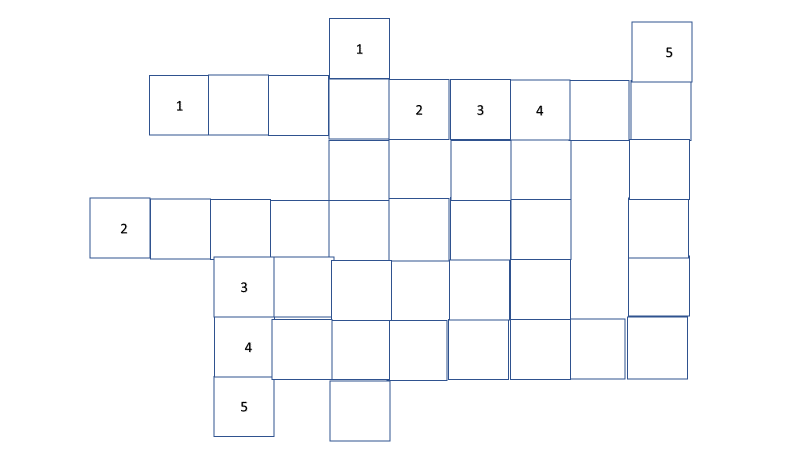 VIII Тапсырма. Түпнұсқамен жұмыс.Курстың басталған мерзімінде әр студентке өтілетін тақырыптар бойынша философтардың еңбектері (түпнұсқада)оқуға беріледі. Бұл тапсырманың орындалуы ІІ ағымдық бақылауда бағаланады.	Бұл сол материал бойынша нақты сұрақ-жауап түрінде  білім алушының қарапайым тілмен түсіндіріп беруі бойынша бағаланады. IХ Тапсырма. Авторлармен жұмыс.1.Студентке шамамен 6 еңбек беріледі, әр шығарманың авторын табуы қажет және сол еңбекте не туралы жазылғандығы туралы қысқаша ауызша баяндауы тиіс. Орындалу тәртібі мен рәсімделуі: А4 қағазға; аралықтар: сол жақ -3; оң жағы – 1,5; жоғары және төмен – 2; көлемі 14 шрифтімен терілген; 2 беттен кем болмау тиіс және конспект бүткіл еңбек мазмұнын ашып тұруы керек.Орындалған жұмыс антиплагиат көрсеткіші бойынша 70 пайыздан кем болмауы тиіс.1……………………….2……………………….3……………………….4………………………5……………………….6………………………Х Тапсырма. Ғылыми жоба жазу, қорғау.Студенттер семестр соңында Ғылыми жоба қорғайды. Ғылыми жоба тақырыптарын студенттің өзі таңдауы қажет. (2 беттей). Тақырып бұрын-соңды зерттелмеген тың және өзекті болуы тиіс.         Жобаның құрылымының рәсімделуі: Жоба тақырыбы, өзектілігі (100-150 сөз), мақсаты мен міндеттері (50-100 сөз); Қозғалатын мәселелер (150-200 сөз) Күтілетін нәтижелер: теориялық және практикалық (50-100); қортынды (50 сөзге дейін). Үлгі: Жоба тақырыбы: Қазақстандағы жұмыссыздықты жою және оның тетіктеріОрындаған: Тексерген:Қорғау күні:Қорғалды:Жобаның өзектілігі. Еліміздегі жұмыссыздар санының көбеюі мен халықтың әл ауқатының нашарлай түсуі, жұмыссыздықтың жағымсыз салдарының болуы т.б. қазіргі заманда шешімін табуы тиіс мәселелердің бірі болып отыр. Жұмыссыздық азайса, халықтың әл-ауқаты арта түседі, әлемдік деңгейдегі Қазақстанның жұмыспен қамту саясатының өз нәтижесін көрсететін мезгілі келді. Ол үшін атқарылуы тиіс шаралар тізбегін ұсыну керек. Жобаның мақсаты. Еліміздегі жұмыссыздар санын азайту үшін жұмыспен қамтамасыз етуді жақсарта түсетін бағдарламалар мен ұсыныстар беру және оның тәжірибелік қырларын ашып беру.  Жобаның жаңалығы. Қазіргі ақпараттық және цифрлы қоғам жағдайына бейімделген тұлға қалыптастыру мен жұмыссыздықты жоюдың өзіндік тиімді үнемді тетіктерін қарастыру.Іске асыру жолдары.1. Цифрлы Қазақстан жағдайына орай жұмыс жасаудың жаңа құрылымдарын ашу және соған сай жаңа курстар ұйымдастыру. Электронды түрдегі, он-лайн форматтағы бизнес түрлеріне халықты, қоғамдық сананы бейімдеу.2. Мөлшері аз жалақымен қамтылған жұмыс орындарында жалақына кезең-кезеңмен арттырудың бағдарламасын жасау және оны іске асыру.3. Ұсыныс пен сұранысты зерттеп, оқу орындарында қажетті мамандар даярлауға деген бетбұрыс жасап, мониторингттер арқылы болашақтағы жетіспеуі ытимал мамандықтар ашу және оның халыққа мөлдір болуы. 4. Шет елдік жұмысшылар үшін Қазақстанда қызмет еткендерге мемлекеттік салықты күшейту.5. Шағын кәсіпкерлікті қолдау мақсатында бастапқы 2 жыл ішінде пайызсыз несие беріп, бизнесі өркендеп келе жатқан жағдайда оның пайыздық мөлшерлемесін бірте-бірте көбейту т.б. Алынатын нәтижелер. Халықтың көп бөлігі саяси сауаттанып, АИТИ технологияны меңгеру арқылы жұмыспен қамтамасыз етіледі. Шағын кәсіпкерлікті өркендетуге мол мүмкіндіктер ашылады. Мемлекеттен жәрдем күту инфантилизмі жойылады. Ескертпе: Жобадағы ұсыныстар тың және қолжетімді, аз қаражатты ғана керек ететін, әрі мемлекет бюджетін толықтыратындай болуы тиіс. Жобадағы әрбір пункт нақты, өмір тәжірибесімен тығыз байланысқан болуы тиіс.ХІ Тапсырма. Афоризмдермен жұмыс.       Әрбір студентке философтардың даналық сөздері немесе афоризмдері таратылады. Оның авторын табу және оның мағынасын өз бетінше түсіндіріп беру тапсырылады. Нәтижесін жазба түрінде оқытушыға тапсыруы тиіс. Мәселен, «Адам барлық заттардың өлшемі...», «Өзіңді-өзің таны», «Менің білетінім бір-ақ нәрсе..», «Әлемде даналық, адамда балалық бар» т.б.      Үлгі: «Өзіңді-өзің таны» Авторы Сократ. Негізінен Дельфи храмындағы жазу болып та табылады.         Талдау: Жалпы адамзат, олардың өздігінше құрған мифтері, діндері т.б. әлем туралы толғаныстары тек сыртқы дүниені тануға бағытталса, Сократ өзін-өзі тануға ұмтылу жоспарын ұсынды. Ол әрбір адамның өзін-өзі тануы. Қазіргі таңдағы перфекционизм ағымында адамның шексіз жетілуі мен өзін-өзі жетілдіруі жолға қойылған. Ол үшін алдымен адам өзін толықтай тануы қажет. Сонымен қатар философиядағы, психологиядағы өзін тану, өзіне-өзі үңілу, интроспекция, сайып келгенде «Мен-Тұжырымдамаға» келіп тіреледі. Онда серпінді-Мен, романтикалық-Мен, идеалды-Мен, нақты-Мен  сияқты форматтар құрылған. Яғни, нақты адамның өзін-өзі бағалауы, сол күйі, қандай болғысы келетіндігі мен болашақта қандай болатындығы туралы жоспарлары т.б. Өзін-өзі тану  сайып келгенде, өзін-өзі сынау арқылы өзін-өзі жетілдіруге алып келеді. Өзін сынау барынша обьективті болуы тиіс немесе ол өзінің жағымсыз тұлға екендігі туралы толассыз пессимистік сарындарға жүгінбеу керек. Психоанализде адам өзінің бейсаналы қатпарларына үңіліп оны санаға шығарады. Сол арқылы өзін не мазалап жүргендігін, неліктен көңіл-күйі жоқ екендігін т.б. табады. ХII Тапсырма. Шығармашылық тест. Шығармашылық ойлау тестілері таратылады. Әрбір студент өзі белгілеген жауаптарын түсіндіріп беруі тиіс. Бұнда жауаптардың дұрыс немесе теріс екендігі маңызды емес, студенттің өзінің ойын негіздеуі маңыздырақ. Олар мынадай бағыттарда құрылады. Себебі, тесттің барлық жуаптары да дұрыс және дұрыс емес сияқты болып тұрады. Үлгі: шығармашылық тестілері.1. Философияның барлық категориялары болмысқа кіреді, неліктен оларды бөлек-бөлек ажыратқан?А) болмыс орталық, жалпы категория болғандықтан, басқа жалқы ұғымдарды нақтылай зерттеу үшінВ) кез-келген нәрсені топтап, жіктеп зерттеу үшінС) бұлай бөлу де, бұлай зерттеу де шартыД) бұлардың бәрі болмысты құрайды, сондықтан арнайы категория деп оларды қарастырмау керек.2.Өнер мәдениетке енетін болса, арнайы өнер философиясын қарастырудың қажеттілігі қанша?А) Мәдениетке өнер енбеуі мүмкінВ) мәдениет  салаларын жіктеу қажеттілігіне байланыстыС) бұның қажеттілігі айтарлықтай қажеттілік емесД) бұл жалпы мен жекенің қатынасы бойынша алынғанЕ) бұл аса маңызды мәселе болып табылмайды3. Адасу жалған болғанда:А) қателік боладыВ) өтірікке ұласадыС) адасу үшін қателікке айналадыД) ақиқат болып шығадыЕ) жалған адасу деген болмайды4. «Әлемдік ақыл» түсінігі ақиқат па?А) мистикалық ақиқатВ) ақиқат болуы мүмкінС) белгісізД) философияда бұл шешілмейтін мәселеЕ)  мәселенің қойылуының өзі қателік5. Р. Декарт интуицияның маңызын көрсеткен, ол рационалист бола ала ма?А) рационализмнің интуициясын ұсынушы (интеллектуальді интуитивист)В) әрі интуитивист, әрі рационалистС) интуицияның ролін көрсетуші рационалистД) бұлай ажыратудың өзі шарттыД) бұл проблема ескірген6. Егер сенімді дәлелдесе, ол:А) ақиқатқа айналадыВ) дәлелдеу мүмкін емесС) сенімнің де өз дәлелдері барД) бұл күрделі проблемаЕ) дәлелдесе де сенім күйінде қала береді7. Болашақтың өткенге айналуы қай сәтте?А) осы шақ арқылы оны жүріп өткендеВ) болашақ үнемі болашақ күйінде, жақындаған сайын алыстай бередіС) өткен мен болашақтың диалектикасы бойыншаД) уақыт кері аққанда өткен болашаққа айналады, болашақ өткен болып шығадыЕ) егер даму циклды болатын болса, болашақтың барлығы да өткен8. Дүние барлық жерде, ал ол жоқ жерде ше?А) хаосв) Ештеңес) жоқ жер болмайдыд) өзге болмыс болуы мүмкіне) мәселе мәнсіз9. Тәндік болмыстан ажыраған «Мен», бұл не?А) адам болмысының өткіншілігінің қалдығыВ) «Мен емеске» айналадыС) адам болмысының мәңгілік «Мені» болып сақталадыД) ажырағаннан кейін жалпы «Мендерге» тоғысадыЕ) бұл да Ештеңеге өтеді10. «Мауглидің» адамдық сипаты қандай?А) адам анықтамасына сәйкес емес, адам емесВ) ол да адамС) биологиялық адам, психологиялық, әлеуметтік жақтары жоқД) мақұлықтанған адамЕ) адамданған мақұлықХIII Тапсырма. Баяндама жазу.         Әрбір студенттен семестр соңында Философия тарихы бойынша жеке баяндама ретінде СӨЖ қабылданады. Баяндама тақырыптары студенттің таңдауына байланысты болуы керек. Өзі жазған баяндама мәтіні бойынша экстренді түрде үш-бес сұрақ қойылады. Студент баяндама мәтініне қарамай сол сәтте тез жауап беруі қажет (бірнеше секунд).  Бағалау жауап беруі бойынша қойылады. Баяндама көлемі 7-10 бет аралығында, шрифт 14, жоларалық интервал. Құрылымы: Кіріспе, негізгі бөлім, қолданылған әдістер, қортынды, әдебиеттер тізімі, қосымшалар,  соңында студенттердің өзіндік ойлары жинақталады. Баядаманы слайдттар түрінде қорғауға болады. Автор нәтижесінде философиялық сараптама жасай отырып, 1 бет көлемінде өзіндік ойларын баяндауы тиіс. Баяндамада ғалымдардан сілтемелер болуы міндетті емес, бірақ антпилагиаттан өткізілуі тиіс.ХIV Тапсырма. Терминге түсініктеме беру.Студентке бірнеше философиялық термин беріледі, студенттер берілген терминге жеке-жеке әрқайсысы өз бетінше еш жерде көрсетілмеген мысалдар арқылы қысқаша түрде өз түсінігін көрсетуі керек: бес-алты сөйлем. Немесе керісінше термин мен ұғымдар мағынасы айтылады да, оның термин атауы мен ұғым атауы сұралады.          ІІІ Тапсырма. 30 сұрақ тестіні шешу. Тестілерді күрделендіріп, екі немесе үш жауабы дұрыс болып табылатын тесттер беруге болады. Оның саны бағалу шкаласына сәйкестенеді. Мәселен, дұрыс шешілген үш тест – 1 баллды құрауы ықтимал. Үлгі: Таным теориясындағы адамның әлемді толықтай  танып білуіне күдік келтіретін ағым. 	А) нарциссизм	Ә) теоцентризм	Б) детерминизм	В) скептицизм (Дұрыс жауабы)	Г) генотеизмДиалектиканың заңдарын көрсет.А) Үшіншісі жоқ заңыӘ) Терістеуді терістеу заңыБ) Қарама-қайшылықтардың бірлігі мен күресі заңыВ) барабарлық заңы Г) сан өзгерістерінің сапа өзгерістеріне өзара ауысу заңыҒ) тіршілік үшін күрес заңы